Date: 10/9/2017Date: 10/9/2017Date: 10/9/2017Date: 10/9/2017Teacher: Elizabeth Warren                        Content:  5th Grade ReadingTeacher: Elizabeth Warren                        Content:  5th Grade ReadingTeacher: Elizabeth Warren                        Content:  5th Grade ReadingTeacher: Elizabeth Warren                        Content:  5th Grade ReadingResponse to Intervention Weekly Lesson PlanCheck All that AppliesResponse to Intervention Weekly Lesson PlanCheck All that AppliesResponse to Intervention Weekly Lesson PlanCheck All that AppliesResponse to Intervention Weekly Lesson PlanCheck All that AppliesTier 2 InterventionsTier 2 InterventionsTier 2 InterventionsTier 3 Interventions☒  Small Group with Teacher☒  Individual ☒  Computer Based☒  Instructional Assistant☐  Modified Assignments☐  ESS☒  Small Group with Teacher☒  Individual ☒  Computer Based☒  Instructional Assistant☐  Modified Assignments☐  ESS☒  Small Group with Teacher☒  Individual ☒  Computer Based☒  Instructional Assistant☐  Modified Assignments☐  ESS☐ Small Group☐ Individual ☐ Computer Based☐ Instructional Assistant☐ Modified Assignments☐ RTA☐ ESS☐ Other:________________Weekly Learning Targets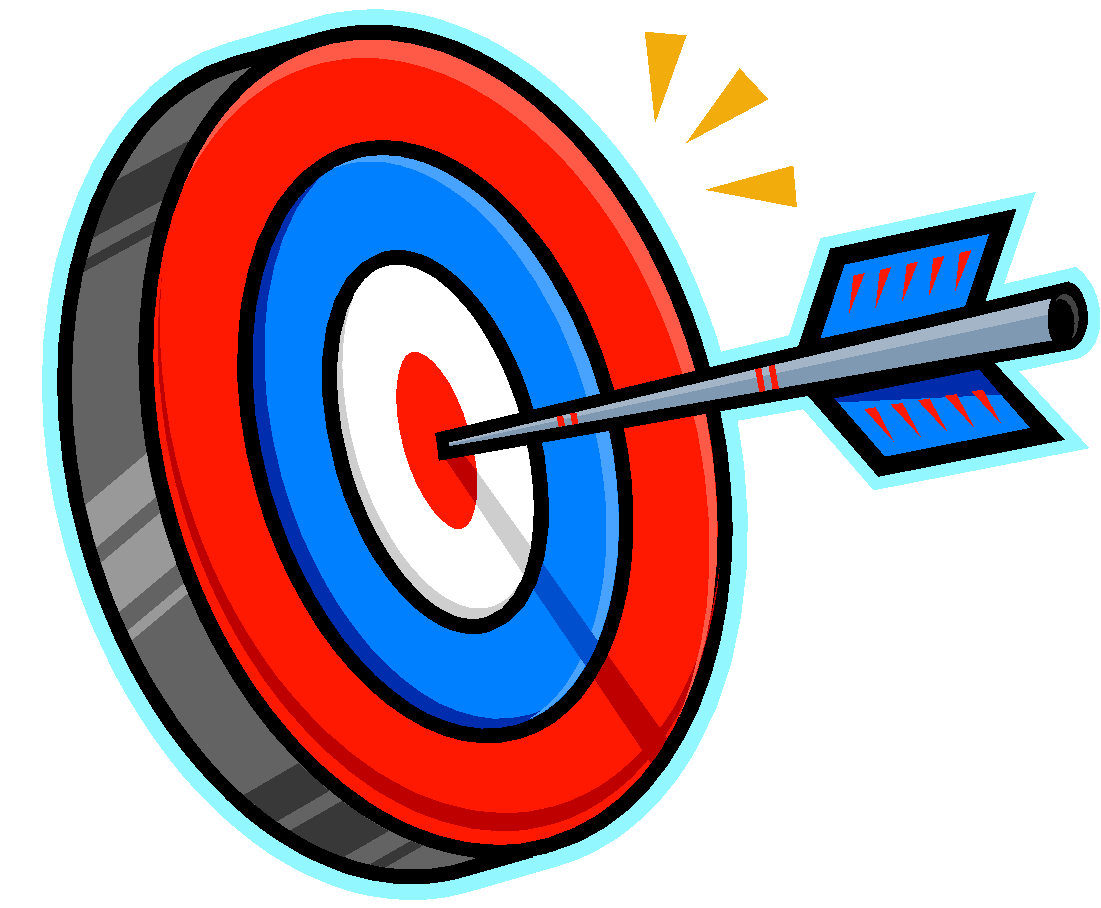 RL 5.1Student will quote accuratelyfrom details and examples in atext when explaining what thetext says explicitly and whendrawing inferences from thetext.Skills FocusIdentify and cite textual evidence to answer a question or support an inference.Skills FocusIdentify and cite textual evidence to answer a question or support an inference.Skills FocusIdentify and cite textual evidence to answer a question or support an inference.Weekly Learning TargetsRL 5.1Student will quote accuratelyfrom details and examples in atext when explaining what thetext says explicitly and whendrawing inferences from thetext.Formative Assessment/Accountability PieceFormative Assessment/Accountability PieceFormative Assessment/Accountability PieceWeekly Learning TargetsRL 5.1Student will quote accuratelyfrom details and examples in atext when explaining what thetext says explicitly and whendrawing inferences from thetext.MondayMode: Small Group with Teacher – National Parks article from NEWSELA with question set targeting RL 5.1 / 800L  Accountability: Question set and teacher observationMode: Small Group with Teacher – National Parks article from NEWSELA with question set targeting RL 5.1 / 800L  Accountability: Question set and teacher observationWeekly Learning TargetsRL 5.1Student will quote accuratelyfrom details and examples in atext when explaining what thetext says explicitly and whendrawing inferences from thetext.TuesdayMode: Computer Based – Assigned Study Island practice set targeting 5.1; Accountability sheet with 80% required. Accountability: Online assessment with tracking sheetMode: Computer Based – Assigned Study Island practice set targeting 5.1; Accountability sheet with 80% required. Accountability: Online assessment with tracking sheetWeekly Learning TargetsRL 5.1Student will quote accuratelyfrom details and examples in atext when explaining what thetext says explicitly and whendrawing inferences from thetext.WednesdayMode:  Individual Work - Read Text “The Pack Rat” and answer question set targeting RL 5.1 – Study Island 4th Grade Resource/ 750L; check using key.  Accountability: Self-Check using answer key and “Do I Get It?” Exit Slip Mode:  Individual Work - Read Text “The Pack Rat” and answer question set targeting RL 5.1 – Study Island 4th Grade Resource/ 750L; check using key.  Accountability: Self-Check using answer key and “Do I Get It?” Exit Slip Weekly Learning TargetsRL 5.1Student will quote accuratelyfrom details and examples in atext when explaining what thetext says explicitly and whendrawing inferences from thetext.ThursdayMode: Small Group with Instructional Assistant – Assigned Brain Pop “Reading Skills” video / discussion / skill sheet / writing assignment using iPads and paper/pencil.  Targets critical reading skills and student questioning techniques. Accountability: Online quiz/Skill sheet/Writing assignment/Teacher observation.Mode: Small Group with Instructional Assistant – Assigned Brain Pop “Reading Skills” video / discussion / skill sheet / writing assignment using iPads and paper/pencil.  Targets critical reading skills and student questioning techniques. Accountability: Online quiz/Skill sheet/Writing assignment/Teacher observation.Weekly Learning TargetsRL 5.1Student will quote accuratelyfrom details and examples in atext when explaining what thetext says explicitly and whendrawing inferences from thetext.FridayMode: Individual Work – Complete teacher created Study Island test targeting RL 5.1.  Accountability: Tracking Sheet; teacher will monitor in Live View as students progress through assessment; 80% proficiency required.Mode: Individual Work – Complete teacher created Study Island test targeting RL 5.1.  Accountability: Tracking Sheet; teacher will monitor in Live View as students progress through assessment; 80% proficiency required.